Акционерное общество «ЛОТРА»Место нахождения:  142322, Московская обл., Чеховский р-н, Новый БытОГРН 1035009950095, ИНН 5048080557www.lotra.ruГОДОВОЙ ОТЧЕТпо итогам работы за 2016 год.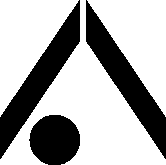 Раздел 1. Основные характеристики ОбществаОбщие сведенияАО «ЛОТРА» осуществляет свою финансово-хозяйственную деятельность с октября 1993г. и располагается по адресу: Московская область, Чеховский район, с. Новый Быт.Главной целью деятельности Общества в 2016г. было получение дохода от использования Складских площадей и Открытых площадок Складского комплекса, а также Офисных помещений в здании АБК.Предметом деятельности Общества в 2016г. являлись следующие виды деятельности:История создания и развития ОбществаСкладской комплекс Общества был создан более 20 лет назад и частично модернизировался в 2005-2013г.г.Вокруг Складского комплекса Общества за последние 9 лет появилось несколько современных  технически высокооснащенных Складских комплексов (терминалов) с расширенными функциями (ответственное хранение, аренда, таможенная обработка грузов, принятие грузов по собственным железнодорожным веткам). По этой причине произошел значительный отток Поклажедателей и Арендаторов  с территории  Складского комплекса АО «ЛОТРА». Также конкуренция заставила снизить в 2015-2016 г.г. расценки на складские услуги и арендную плату до средних и минимальных величин по региону.В 2016г. из-за последствий экономического кризиса в РФ складской бизнес в регионе лихорадило по причине поиска Контрагентами более дешевого и в то же время качественного обслуживания на фоне сокращения ими занимаемых складских площадей. В результате на Складских комплексах региона высвободилось 1 500 000 кв.м складских площадей.       По этой причине АО «ЛОТРА» в 2016г. потеряла ряд своих постоянных Клиентов и с конца 2016г. испытывает устойчивый дефицит клиентской базы.Основные результаты и достижения2016 года1.3.1. Объем выполненных Обществом работ и услуг в 2016 году составил на общую сумму 16 972,2 тыс. руб. (без НДС ), в т.ч. :- По Складу автомобилей –387,2 тыс. руб.;      - По Складу общего назначения - 8 573,1 тыс. руб.;      - Выручка от сдачи в аренду имущества – 6 279,7 тыс.руб.;      - Выручка платных Автопарковок – 1 263,5 тыс. руб. 1.3.2. Сравнение результатов Общества за 2016г. и 2015г. показывает, что Объем выполненных работ и услуг в 2016г. :      - В целом по Складскому комплексу уменьшился на 9,21 %         (16 972,2 тыс. руб. < 18 693,4 руб.);- По Складу автомобилей уменьшился на 70,87 %   ( 387,2 тыс. руб. < 1 329,1 тыс. руб.);      - По Складу общего назначения уменьшился на 8,07 %         ( 8 573,1 тыс. руб. <9 325,4 тыс. руб.);      - По платным Автопарковкам увеличился   на 65,8 %         (1 263,5 тыс. руб.>762,1 тыс. руб.).1.3.3. Структура Выручки Общества в 2016г. по видам деятельности изменилась незначительно, а именно: - доля Выручки от ответственного хранения ТМЦ составила 52,79%  вместо 55,01%;- доля Выручки от сдачи в аренду имущества составила 39,76% вместо  37,11%;- доля выручки от платной Автопарковки составила 7,44 % вместо 4,07%.1.3.4. Структура Выручки Общества в 2016г. по отдельным площадкам:- доля Выручки от Ближней стоянки составила 77,61 % ;- доля Выручки от Дальней стоянки составила  14,46 % ;- доля Выручки от здания АБК составила 7,92 %.1.3.5. Доля Выручки от обслуживания компаний Корпорации  составила 28,69 %          (или  4 869 888,14 руб.) 1.3.6. В результате введения режима жесткой экономии средств в отчетном периоде были снижены общие расходы  по сравнению с 2015г. на 10,53% (19 953 900 руб. <22 302 600 руб.).           При этом снизилось потребление:          - Электроэнергии – на 13,19 % (111 138,70 кВт*час < 128 032,20 кВт*час);          - Моторного топлива – на 3,14 % (22 436,93л < 23 164,78л).  Расходы на освещение Дальней стоянки Дизельным генератором снизились– на 2,75 %                         (380 792,18 руб. <391 575,42 руб.). 1.3.7. В результате проведения организационных мероприятий ФОТ в отчетном периоде уменьшился на 3,19 %  (6 316,5 тыс. руб.< 6 524,5 тыс. руб.). 1.3.8.  В отчетном периоде все ремонтные работы на Объектах были ограничены по объему и выполнялись своими силами.1.3.9. Структура Расходов Общества в 2016г. по основным статьям: - ФОТ и страховые взносы:  43,24 % (8 206 500 руб.);- Охрана имущества и охранные сигнализации:   11,57 % (2 196 600 руб.);- Налоги:   9,91 % (1 880 300 руб.);   (Земельный налог, Транспортный налог, Налог на имущество, Экологические сборы)- Коммунальные платежи:   8,32 % (1 579 800 руб.);- Закупка материалов и ГСМ:   5,6 % (1 062 200 руб.). 1.3.10.  В 2016г. произошло уменьшение дебиторской задолженности Общества на 24,45 %               (1 842 тыс. руб.< 2 438 тыс. руб.).1.3.11. В августе 2016г. получено положительное Решение Московского областного суда по Делу № 3А-505/16 от 31.08.2016г. об оспаривании кадастровой стоимости Земельного участка АО «ЛОТРА» с КН 50:31:0060334:12 площадью 79 700 кв.м (Дальняя стоянка). В результате, начиная с 2014г., ежегодная экономия средств АО «ЛОТРА» на Земельном налоге составляет 401 868 руб. руб.1.3.12. Благодаря своевременным действиям удалось избежать административного штрафа в размере 150 000 - 400 000 руб. за участие АО «ЛОТРА» в перегрузе грузового автомобиля Перевозчика при отгрузке Клиента  со склада. Дело об административном правонарушении было прекращено Постановлением ГИБДД по Чеховскому району от 29.12.2016г.1.3.13. В 2016г. не удалось реализовать из-за очень ограниченных сроков Проект ангарного хранения ТМЦ Группы Компаний «РАВАГО» на Дальней стоянке, позволивший бы Обществу свести финансовый убыток в 2016г. к минимуму, а в 2017г. – получить небольшую прибыль.1.3.14. В 2016г. не удалось произвести из-за разногласий с руководством АО «ФИИЦ М» капитальный ремонт высоковольтного электрического кабеля подземной прокладки, питающего  Дальнюю стоянку, путем прокладки кабеля по территории Полигона АО «ФИИЦ М».Приоритетные направленияПриоритетными для Общества являются следующие направления видов деятельности:Основные факторы риска, связанные с деятельностью ОбществаОсновные факторы риска, отрицательно влияющие на результаты финансово-хозяйственной  деятельности Общества :     1.5.1. Ориентирование бизнеса Общества и коммерческой деятельности основных КлиентовОбщества на Автопром РФ, находящийся в глубоком кризисе из-за введенных санкций со стороны США и Европейских стран.      1.5.2. Устойчивая тенденция основных мировых производителей автомобилей на уменьшение количества дистрибьюторских складов-накопителей и хранящихся на них товарных автомобилей в России.      1.5.3. Сокращение количества региональных  Представительств европейских производителей товаров производственного назначения и площадей складов-накопителей их основных дистрибьюторов.      1.5.4. Наличие 1 500 000 кв.м свободных площадей на Складских комплексах в московском регионе и снижение расценок на складские услуги, инициированные большими Складскими комплексами с развитой инфраструктурой.      1.5.5. Отсутствие аттестации складских помещений Складского комплекса АО «ЛОТРА»на фоне повышения требований европейских компаний к наличию лицензий на складские помещения для хранения опасных грузов. 1.5.6. Отсутствие железнодорожной ветки: подъезд на территорию Складского комплекса АО «ЛОТРА» осуществляется только автомобильным транспортом, что не  устраивает многих современных Клиентов.1.5.7. Падение рейтинга Складского комплекса АО «ЛОТРА» из-за: изношенности его материально-технической базы,  низкого уровня технической оснащенности, отсутствия аттестации складских помещений, отсутствия привлекательности расценок на складские услуги и отсутствие по этой причине необходимого количества долгосрочных стратегических Клиентов. Основные факторы риска, требующие особого внимания при ведении финансово-хозяйственной  деятельности Общества:1.5.8. Большие площади Складского комплекса АО «ЛОТРА», отдаленность отдельных Объектов друг от друга до 6км, неблагоприятная геометрия Дальней стоянки, требуют наличия постоянного штата хозяйственных работников и расходов на ФОТ и проведение ремонтно-восстановительных работ и обслуживание территорий, значительных коммунальных затрат и охрану, соизмеримых с выручкой от ведения бизнеса;                  Регулярное повышение тарифных ставок на коммунальные услуги, использование электрической и тепловой энергии дополнительно снижают рентабельность бизнеса.       1.5.9. Резкое увеличение Кадастровой стоимости Земельных участков Общества с 01.01.2014г., общая площадь которых составляет 133 451 кв.м,  и как следствие – значительное повышение налогового бремя на Общество.       1.5.10. Недостаточные площади отапливаемых складских помещений (не менее 3000 – 4000 кв.м) на Складском комплексе АО «ЛОТРА» для принятия стратегического Партнера в рамках Договора хранения.1.5.11. Отсутствие на Складском комплексе АО «ЛОТРА» технической возможности контроля полной массы и массы, приходящейся на отдельные оси, прибывающих под погрузку грузовых автомобилей в связи с введением ФЗ N 248-ФЗ от 13.07.2015 новой Части 12 в Статью 11 ФЗ N 259-ФЗ от 08.11.2007г. ("Устав автомобильного транспорта и городского наземного электрического транспорта"), а именно:«Юридические лица или индивидуальные предприниматели, осуществляющие погрузку груза в транспортное средство, не вправе превышать допустимую массу транспортного средства и (или) допустимую нагрузку на ось транспортного средства, установленные в соответствии с законодательством Российской Федерации.»       1.5.12. Недостаточное использование Складского комплекса АО «ЛОТРА» в Корпоративных проектах.       1.5.13. Повышение требований европейских компаний к условиям безопасного хранения продукции, уровню технической оснащенности  складских помещений и складских Открытых площадок.1.5.14. Постоянная смена Поклажедателей на складах, связанная с переменными успехами их бизнеса из-за экономического кризиса.1.5.15. Необходимость обслуживания Клиентов по новой востребованной системе «кросс-докинг» при минимальной рентабельности (схема-1: разгрузка, хранение ТМЦ продолжительностью 1-3 суток, погрузка или схема-2: разгрузка, переупаковка ТМЦ в меньшую тару, хранение ТМЦ продолжительностью 5-15 суток, погрузка).1.5.16. Ответственность Арендодателя за последствия от пожара на сданном в аренду Объекте.          1.5.17. Отсутствие партнерских отношений с АО «ФИИЦ М» по вопросу электрификации Полигона АО «ФИИЦ М» и Дальней стоянки АО «ЛОТРА».Раздел 2. Акционерный капитал2.1. Уставный капиталПо состоянию на 31.12.2016 года Уставный капитал  Общества составляет 5 605 200 (Пять миллионов шестьсот пять тысяч двести) рублей.Структура уставного капитала Общества по категориям акцийТаблица 2.1.Данные о выпусках ценных бумаг ОбществаТаблица 2.2.	Уставный капитал Общества полностью оплачен. На балансе АО «ЛОТРА» собственных акций нет.	В Уставном капитале изменений не произошло.2.2. Структура акционерного капитала2.3. Компания на рынке ценных бумагТорги акциями АО «ЛОТРА» на рынке ценных бумаг не осуществляются.Раздел 3. Органы управления3.1. Состав Наблюдательного СоветаВ 2016 году Наблюдательный Совет Общества состоял из следующих членов:3.2. Исполнительные органы ОбществаЕдиноличным исполнительным органом в течение всего 2016 года являлся Генеральный директор в лице Кныша Геннадия Александровича.Размер должностного оклада Генерального директора устанавливается  в соответствии с условиями Трудового Договора. 3.3. Сведения о реестре акционеровВ течение 2016 года обязательство по ведению и хранению Реестра владельцев ценных бумаг было передано в АО «Реестр» (лицензия ФСФР № 10-000-1-00254), ИНН 7704028206, 119034, Москва г, Зубовская пл, дом № 3, строение 2, www.aoreestr.ru.3.4. Сведения об аудиторе и ревизореАудит финансовой отчетности Общества по результатам работы за 2016 год был проведен компанией ООО «Финансовый и налоговый аудит"» (номер в реестре аудиторов: 10503001776), 109456, г. Москва, Щипковский переулок, дом 20,  тел. (495) 134-32-23, ИНН 7721524719, ОГРН 1057746244192,  www.fna-audit.ru.Выводы аудитора показали, что отчетность Общества отражает достоверно во всех существенных отношениях финансовое положение АО «ЛОТРА» и составлена в соответствии со всеми правилами составления бухгалтерской отчетности РФ.В соответствии с законодательством Российской Федерации для осуществления контроля за финансово-хозяйственной деятельностью Общества собранием акционеров избирается Ревизор Общества. Ревизором проводится документальная ревизия финансово-хозяйственной деятельности, результаты проверки в установленный срок сообщаются Собранию акционеров. В 2016 году Ревизором Общества был  избран Искра Игорь Иванович.3.5. Распределение дивидендовПротоколом  годового Общего собрания акционеров АО «ЛОТРА» от 09 июня 2016 года  было принято решение не начислять и не выплачивать дивиденды по финансовым результатам за 2015 год. Иных решений об объявлении,  выплате дивидендов в Обществе в отчетный период не принималось. Дивиденды в отчетном году не выплачивались.   Критерии определения и размер вознаграждения (компенсации расходов) лица, занимающего должность единоличного исполнительного органа Общества, каждого члена коллегиального исполнительного органа Общества и каждого члена совета директоров или общий размер вознаграждения всех этих лиц, выплаченного или выплачиваемого по результатам отчетного года.За 2016 год размеры вознаграждения единоличного исполнительного органа в лице Генерального директора определялись согласно следующим документам: - Трудовому договору (контракту) и Приложениям к нему;Вознаграждение (компенсация расходов) членам Наблюдательного совета и Ревизору в 2016 году не выплачивалось.Раздел 4. Экономика и финансы4.1. Основные финансово-экономические показателиВ 2016г. Общество работало на общем  режиме налогообложения. Компания занималась оказанием складских  услуг по хранению  и обработке товарно-материальных ценностей,   оказывало услуги  платной автомобильной парковки,  сдавало в аренду недвижимое имущество, находящееся на балансе Общества, сдавало в субаренду недвижимое имущество АО «Компания БЕЛАЯ НОЧЬ».	4.1.1. Выручка от основной деятельности в 2016г. (согласно Отчету о финансовых результатах)  составила 16 972,2 тыс. руб. (без НДС), в т. ч.:	Прочие доходы в 2016г. составили  139,5 тыс. руб. (без НДС), в т.ч.:4.1.2. Расходы в 2016г. составили 18 977,2  тыс. руб. (без НДС), в т. ч.:Прочие расходы в 2016г. составили 976,7 тыс. руб. (без НДС), в т. ч.:4.1.3. По итогам финансово-хозяйственной деятельности за  2016 год  АО «ЛОТРА» получило :- убыток (до налогообложения) в размере  2 842 тыс. руб.;       - чистый убыток в размере                             2 318 тыс. руб.4.1.4. Основными  причинами отрицательного финансового результата Общества являются следующие:Отсутствие стратегических Поклажедателей на Складе автомобилей и снижение активности Поклажедателей автокомпонентов на Складе общего назначения в связи с:- Ориентированием бизнеса Общества и основных Клиентов Общества на Автопром РФ, находящийся в глубоком кризисе из-за введенных санкций со стороны США и Европейских стран, и устойчивая тенденция основных мировых производителей автомобилей на уменьшение количества дистрибьюторских складов-накопителей и хранящихся на них товарных автомобилей в России.Уменьшение количества Поклажедателей и падение оборота ТМЦ у основных Поклажедателей на Складе общего назначения в связи с:             -Сокращением количества региональных Представительств европейских производителей товаров производственного назначения и площадей складов-накопителей их основных дистрибьюторов;           - Постепенным сворачиванием Корпоративного проекта «Региональный склад запчастей ЗАЗ»;         - Недостаточными площадями отапливаемых складских помещений (необходимы не менее 3000 – 4000 кв.м.)  для принятия одного стратегического Партнера в рамках Договора хранения;           - Жесткой конкуренцией на региональном рынке складских услуг, выразившейся в наличии в Московской области 1 500 000 кв.м свободных площадей на Складах ответственного хранения и снижении расценок на складские услуги, инициированные большими Складскими комплексами с развитой инфраструктурой;            - Падением рейтинга Складского комплекса АО «ЛОТРА» из-за аварийного состояния и изношенности его материально-технической базы, низкого уровня технической оснащенности, отсутствия аттестации складских помещений на фоне повышения требований европейских компаний к наличию лицензий на складские помещения для хранения опасных грузов, отсутствия  подъездной железнодорожной ветки, отсутствия привлекательности расценок на складские услуги.      3. Уменьшение количества Арендаторов на Дальней стоянке в связи  с:           - Отсутствием центрального электроснабжения по причине аварии на высоковольтном электрокабеле подземной прокладки и невозможностью осуществить его ремонт на территории АО «ФИИЦ М».4.Уменьшение количества Арендаторов офисных помещений в здании АБК в связи с:- Оттоком большого количества малых предприятий с территории с. Новый Быт;- Уменьшением общего количества Клиентов на складах в АО «ЛОТРА». 5.Увеличение прямых и внеплановых расходов в связи с :     - Резким повышением Кадастровой стоимости Земельных участков АО «ЛОТРА» с 01.01.2014г. (в 2,5 раза), общая площадь которых составляет 133 451 кв.м.,  и значительным повышением Земельного налога;     - Повышением общих расходов на коммунальные услуги в отчетном периоде по сравнению с 2015г. на 5,1% (1 579 800 руб. > 1 502 900 руб.) и, в частности, тарифа на отопление на 8 % (1918,40 руб/Гкал >1776,44 руб/Гкал);    - Необходимостью иметь постоянный штат хозяйственных работников и охранников для проведения ремонтно-восстановительных работ и обслуживания Объектов, уборки и охраны территорий Складского комплекса АО «ЛОТРА» по причине его больших площадей, отдаленности отдельных Объектов друг от друга (до 6км), неблагоприятной геометрии Дальней стоянки. Затраты на ФОТ второстепенных работников, охрану, коммунальные платежи и Земельный налог соизмеримых с выручкой от ведения бизнеса;    - Необходимостью проведения на постоянной основе ремонтно-восстановительных работ по причине аварийного состояния материально-технической базы АО «ЛОТРА».4.2. Состояние чистых активов     Чистые активы организации на 31 декабря 2016 года составили 113 440,0 тыс. руб., что  на 2 102,3% больше Уставного капитала (5 605,2 тыс. руб.). 	Чистые активы организации на 31.12.2016г. существенно превышают Уставный капитал. Это положительно характеризует финансовое положение Общества, полностью удовлетворяя требованиям нормативных актов к величине чистых активов организации.	Наглядное изменение Чистых активов и Уставного капитала представлено на следующем графике:Увеличение Чистых активов Общества за отчетный период на сумму 108 289 тыс. руб. в основном связано с изменением Кадастровой стоимости Земельных участков.4.3. Анализ структуры активов и пассивов	По состоянию на 31 декабря 2016г. в Активах Общества доля текущих активов составляет 4%, а доля внеоборотных  96%.     Наглядно соотношение основных групп активов организации представлено ниже на диаграмме:Анализ структуры активов и пассивов	Активы организации за отчетный период увеличились на 109158 тыс. руб. (на 536,03%). Отмечая увеличение активов, необходимо учесть, что собственный капитал увеличился в большей степени – на 2102,29%. Опережающее увеличение собственного капитала относительно общего изменения Активов следует рассматривать как положительный фактор.4.4. Анализ эффективности деятельностиОбзор результатов деятельности ОбществаВ приведенной ниже таблице обобщены основные финансовые результаты хозяйственной деятельности Общества за 2015 год и 2016 год.	Ниже на графике наглядно представлено соотношение выручки и прибыли АО "ЛОТРА" в 2015 и 2016г.4.5. Анализ дебиторской  задолженности	В 2016 году произошло уменьшение дебиторской задолженности.4.6. Анализ кредиторской задолженности и краткосрочных займовВ 2016 году произошло увеличение кредиторской задолженности.4.7. Выводы  и оценка ключевых показателей       Финансовое положение и результаты деятельности Общества характеризуются следующим образом:            - хорошее финансовое положение по величине собственных средств, а именно: коэффициент наличия собственных средств имеет значение  8,76;             -  увеличение доли собственного капитала в активах (88%);             -   уменьшение убытка финансово-хозяйственной деятельности в 2016г. по сравнению с 2015г. (на 1 573 тыс. руб.);            - низкая рентабельность Общества -13,65% ;            - низкая платежеспособность Общества: -              *коэффициент текущей ликвидности 0,551;               *коэффициент быстрой ликвидности 0,232;               *коэффициент абсолютной ликвидности 0,043.           - коэффициент покрытия инвестиций ниже нормы: доля собственного капитала и долгосрочных обязательств составляет только 69% от общего капитала организации.Раздел 5. Крупные сделки и сделки, в совершении которых имеется заинтересованность.Перечень  совершенных  Обществом  в  отчетном  году  сделок,  признаваемых крупными  сделками,  а  также  иных  сделок,  на  совершение  которых  в  соответствии  с  уставом  Общества  распространяется  порядок  одобрения  крупных сделок,  с  указанием  по  каждой  сделке  ее  существенных  условий  и  органа управления  Общества,  принявшего  решение  об  ее  одобрении.Общество в течение 2016года сделок, признаваемых в соответствии с Федеральным законом «Об акционерных обществах» крупными сделками, не совершало.Перечень совершенных Обществом в отчетном году сделок, признаваемых сделками, в совершении которых имеется заинтересованность, с указанием по каждой сделке заинтересованного лица  (лиц), существенных условий и органа управления Общества, принявшего решение об ее одобрении.Обществом в течение 2016 года заключены сделки, в совершении которых имеется заинтересованность не совершались.Раздел 6. Капитальные вложения и инвестиции6.1. Новые капитальные вложения и инвестицииВ течение всего 2016 года новых капитальных вложений и инвестиций Обществом не производилось.6.2. Старые  капитальные вложения и инвестицииПо состоянию на 31.12.2016 года у Общества имеются следующие долгосрочные финансовые вложения в размере 1 168 тыс. руб.  в виде вкладов в уставные капиталы.В конце 2011 года под часть финансовых вложений были созданы резервы на сумму 711 тыс. руб. В  2014 году произошло частичное выбытие вложений в размере 453 тыс. руб., в связи с ликвидацией ЗАО "Инжениринг" по причине его банкротства. В следствие выбытия финансовых вложений было произведено списание резерва под обесценение финансовых вложений. На 31.12.2016 года резерв составил 258 тыс. руб. К сожалению, ни одно из вложений никаких доходов Обществу не принесло. Раздел 7. Потребление энергоресурсов	Информация об объеме каждого из использованных Обществом в отчетном году видов энергетических  ресурсов:
7.1. Моторное топливо: меньше на 3,14 %, чем в 2015г. (23 164,78 л)7.2. Электроэнергия: меньше на 13,19 %, чем в 2015г. (128 032,20 кВт*час)   7.3. Тепловая энергия: больше на 0,97 %, чем в 2015г.  (569,00 Гкал)   Раздел 8.  Дальнейшие перспективы развития8.1. Учитывая показатели финансового положения Общества и существенный  дефицит денежных средств для поддержания его текущей хозяйственной деятельности  и финансовых обязательств по Договорам займа и уплате налогов, первостепенной задачей на сегодня является устранение  неплатёжеспособности компании.8.2. Общество намерено в дальнейшем укреплять и развивать существующие деловые контакты, а также искать новые и перспективные. Работа с Контрагентами должна быть ориентирована на долгосрочное сотрудничество и стабильность обоюдного бизнеса.8.3. Важным аспектом для Общества является использование Складского комплекса в корпоративных интересах для гарантированного обеспечения его частичной загрузки до 50%, а также экономической целесообразности для всех акционеров Общества.          8.4. В связи с устойчивой тенденцией основных мировых производителей автомобилей на снижение количества дистрибьюторских складов-накопителей в России и хранящихся на них товарных автомобилей Общество должно перейти на сдачу в аренду Открытых площадок Склада автомобилей под производственные и хозяйственные цели, оставив за собой функции по обеспечению площадок электроэнергией, технической водой, вывозом мусора и содержанию подъездных путей.8.5. Общество намерено направлять свою деятельность на укрепление позиций на рынке складских услуг за счет повышения уровня технической оснащенности Складского комплекса, модернизации материально-технической базы, совершенствования технологических процессов обработки ТМЦ, расширения ассортимента работ и услуг, повышения требований к качеству услуг, улучшения условий труда персонала.     8.6. В связи с отсутствием свободных денежных средств у Общества и существующими неприемлемыми условиями кредитования необходимо вести активный поиск сторонних Инвесторов с целью:        - организации на Дальней стоянке Комплекса придорожного сервиса с развитой  инфраструктурой (Автопарковка, Автомастерская, АЗС, Кафе, Гостиница) на условиях долгосрочной аренды;        - размещения на Ближней стоянке производственных компаний или сетевых торгово-развлекательных компаний на условиях долгосрочной аренды.        8.7. Сдаваемые в аренду складские площади и офисные помещения необходимо  совершенствовать до конкурентоспособного уровня.  С целью привлечения новых Поклажедателей и Арендаторов на Складской комплекс и здание АБК, а также увеличения расценок на услуги необходимо проводить ремонтные работы на Теплом и Холодном складах и Открытых площадках Складского комплекса, в помещениях здания АБК.         Перечень неотложных ремонтных работ на Объектах Складского комплекса (по важности):            - капитальный ремонта высоковольтного электрического кабеля подземной прокладки, питающего  Дальнюю стоянку, для обеспечение бесперебойной подачи электроэнергии по сетям МОЭСК;     - капитальный ремонт кровли арендуемого Холодного склада;     - ремонт бетонных полов и заливка бетоном земляных участков на арендуемом Холодном складе;     -текущий ремонт Осветительной конструкции Ближней стоянки и Осветительной сети  Дальней стоянки с заменой вышедших из строя старых опор и установкой       недостающих опор;            -обустройство территории платной Автопарковки на Дальней стоянке (текущий  ремонт Ограждения, установка отбойников вдоль Ограждения для защиты его целостности, установка системы видеонаблюдения за въездными Воротами № 1, установка Блока душевых кабин);       - капитальный ремонт кровли Теплого склада;- капитальный ремонт водопровода, обслуживающего Ближнюю стоянку и ее объекты: Теплый склад и Пожарный гидрант;- капитальный ремонт Теплотрассы (2-я очередь), обслуживающей Ближнюю стоянку и ее объекты: Теплый склад и Бокс на Холодном складе;-  капитальный ремонт инженерных сетей Здания АБК;       -  текущий ремонт помещений Здания АБК.8.8. Учитывая намерения АО «Компания «БЕЛАЯ НОЧЬ»» продать свой Объект «СТОА»,находящийся на сопредельной с АО «ЛОТРА» территории, выйти с предложением в Наблюдательный Совет Общества о продаже части Земельного участка с КН 50:31:006 03 34:20на Ближней стоянки АО «ЛОТРА» площадью около 6000 кв.м, прилегающего к Объекту «СТОА», с целью погашения  кредиторской задолженности АО «ЛОТРА» перед АО «Компания «БЕЛАЯ НОЧЬ»» в размере 5 096 921,93 руб. и уменьшения налоговой нагрузки на бизнес Общества.               Надо отметить, что наличие Земельного участка рядом с Объектом «СТОА» резко увеличит его привлекательность для потенциальных покупателей и в то же время облегчит задачу АО «Компания «БЕЛАЯ НОЧЬ»» по его реализации.8.9. В то же время, устойчивые негативные тенденции в экономике РФ, на авторынке и на рынке складских услуг, а также реальные возможности компании, подтвержденные фактическими невысокими финансовыми результатами за последние 10 лет, требуют от Общества готовности и к более радикальным действиям для сохранения своей жизнеспособности, а именно:- продаже«на сторону» части имущества Общества (неосвоенные, затратные для обустройства, наиболее неэффективные с точки зрения бизнеса территории и Объекты) с целью уменьшения налоговой нагрузки на бизнес и выручки средств на модернизацию оставшихся территорий и Объектов.     С этой целью необходимо :- Составить технико-экономическое обоснование целесообразности продажи части имущества Общества и определить конкретный Перечень территорий и Объектов для этих целей; - Выбрать Риэлторское агентство и провести работу по оценке текущей рыночной стоимости имущества Общества, предлагаемого на продажу;- Выйти с предложением в Наблюдательный Совет Общества о принятии окончательного решения по продаже части имущества АО «ЛОТРА» и определиться с Перечнем такого имущества.Реализация вышеизложенных стратегических намерений Общества невозможна без всесторонней поддержки основного акционера.Раздел 9. Сведения о соблюдении Обществом Кодекса корпоративного поведенияУровень корпоративного управления в Обществе в первую очередь должен быть оценен с учетом Рекомендаций к применению Кодекса корпоративного поведения, утвержденных Распоряжением Федеральной комиссии по рынку ценных бумаг от 04 апреля . № 421/р. В своей деятельности АО «ЛОТРА» придерживается политики максимального соблюдения принципов корпоративной культуры, заложенных в данном документе. Деятельность Общества основывается на таких принципах корпоративного управления, как:осуществление своей деятельности в интересах акционеров и с соблюдением прав работников Общества и иных заинтересованных лиц;соблюдение норм действующего законодательства;соблюдение и эффективная защита прав акционеров посредством:предоставления акционерам возможности по своему усмотрению свободно распоряжаться принадлежащими им акциями;существования в Обществе надежной и эффективной системы учета прав собственности на акции;установления максимально понятного и прозрачного механизма определения размера дивидендов и обеспечения порядка выплаты дивидендов, наилучшим образом способствующего реализации права акционеров на их получение;наличия действенного контроля за финансово-хозяйственной деятельностью Общества со стороны как внутренних органов Общества (Ревизор), так и со стороны внешнего аудитора;обеспечения равных прав и возможностей в получении информации для всех акционеров и иных заинтересованных лиц.обеспечение возможности для акционеров осуществлять свои права, связанные с участием в деятельности Общества:обеспечения возможности для акционеров знакомиться с информацией (материалами), подлежащей представлению при подготовке к проведению Общего собрания акционеров, с соблюдением сроков, предусмотренных действующим законодательством РФ);обеспечения наиболее простой и беспрепятственной процедуры регистрации участников Общего собрания акционеров;обеспечения порядка ведения Общего собрания акционеров, гарантирующего равную возможность всем акционерам, присутствующим на собрании, высказать свое мнение и задать интересующие вопросы по повестке дня;присутствия на Общем собрании акционеров Генерального директора Общества, что обеспечивает возможность акционеров задать интересующие их вопросы;следование передовым стандартам социальной ответственности.создание эффективной системы органов управления Общества за счет:четко разграниченной компетенции органов управления, закрепленной в Уставе Общества;отсутствия в составе органов управления Общества лиц, являющихся должностными лицами конкурирующих структур; наличия во внутренних документах Общества обязанности органов управления воздерживаться от действий, которые способны привести к возникновению конфликта интересов, а также доводить до сведения Общества любую информацию о ситуациях (сделках), потенциально способных привести к конфликту интересов;отсутствия в составе органов управления Общества лиц, которые признавались виновными в совершении преступлений в сфере экономической деятельности или преступлений против государственной власти, интересов государственной службы и службы в органах местного самоуправления или к которым применялись меры административного наказания за правонарушения в области предпринимательской деятельности или в области финансов, налогов и сборов, рынка ценных бумаг;высокопрофессионального уровня исполнительного органа управления;закрепления на уровне внутренних документов порядка проведения Общего собрания акционеров Общества;закрепления за общим собранием акционеров Общества функции стратегического управления деятельностью и контроля за деятельностью исполнительного органа Общества;определения на уровне Устава Общества стоимостного порога сделок, подлежащих одобрению общим собранием акционеров Общества;отсутствия в составе Комитета по кадрам и вознаграждениям должностных лиц Компании;закрепления на уровне Устава Общества прямых обязанностей исполнительного органа Общества по обеспечению соблюдения органами и должностными лицами Общества процедурных требований, гарантирующих реализацию прав и законных интересов акционеров;подотчетности исполнительного руководства Общему собранию акционеров Общества;закрепления во внутренних документах Общества обязанности исполнительного органа отчитываться перед Общим собранием акционеров о выполнении программ и планов Общества, решений Общего собрания акционеров, об иных результатах деятельности Общества, включая вопросы управления активами;информационная прозрачность деятельности Общества, которая обеспечивается посредством:наличия утвержденного исполнительным органом Общества внутреннего документа, определяющего информационную политику Общества;размещения в сети Интернет на сайте Общества: http://www.lotra.ru информации об Обществе в объеме, предусмотренном действующим законодательством и внутренними документами Общества;не уклонения Общества от раскрытия о себе и своей деятельности негативной информации, являющейся существенной для акционеров и иных заинтересованных лиц;раскрытия на постоянной основе сведений о наиболее существенных событиях и фактах в деятельности Общества, затрагивающих интересы его акционеров и иных заинтересованных лиц, на сайте ЕФРС: http://fedresurs.ru/companies/7845063, а также с использованием доступных для Общества средств информирования; использования таких способов распространения информации, которые обеспечивают акционерам Общества и иным заинтересованным лицам свободный, необременительный и наименее затратный доступ к раскрываемой информации;В соответствии с установленной формой, Общество соблюдает требования Кодекса корпоративного поведения.Раздел 10. Иная информация, предусмотренная уставом Общества или иным внутренним документом ОбществаИная информация, подлежащая включению в годовой отчет о деятельности Общества, уставом Общества и иными внутренними документами, не предусмотрена.Генеральный директор АО «ЛОТРА» 								Г.А. КнышГлавный бухгалтер АО «ЛОТРА»								О.В. БорисоваУТВЕРЖДЕННаблюдательным СоветомАО «ЛОТРА»Протокол от 20 апреля 2017 г.Председатель Наблюдательного Совета:  А.П. Шапран  _______________________СОДЕРЖАНИЕСОДЕРЖАНИЕСОДЕРЖАНИЕСОДЕРЖАНИЕРаздел 1. Основные характеристики обществаРаздел 1. Основные характеристики обществаРаздел 1. Основные характеристики общества1.1.Общие сведенияОбщие сведения1.2.История создания и развития обществаИстория создания и развития общества1.3.Основные результаты и достижения 2016 годаОсновные результаты и достижения 2016 года1.4.Приоритетные направленияПриоритетные направления1.5.Основные факторы риска, связанные с деятельностью обществаОсновные факторы риска, связанные с деятельностью обществаРаздел 2. Акционерный капиталРаздел 2. Акционерный капиталРаздел 2. Акционерный капитал2.1.Уставный капиталУставный капитал2.2.Структура акционерного капиталаСтруктура акционерного капитала2.3.Компания на рынке ценных бумагКомпания на рынке ценных бумагРаздел 3. Корпоративное управлениеРаздел 3. Корпоративное управлениеРаздел 3. Корпоративное управление3.1.Состав наблюдательного советаСостав наблюдательного совета3.2.Исполнительные органы обществаИсполнительные органы общества3.3.Сведения о реестре акционеровСведения о реестре акционеров3.4.Сведения об аудиторе и ревизореСведения об аудиторе и ревизоре3.5.Распределение дивидендовРаспределение дивидендов3.6.Вознаграждение органам управления и членам наблюдательного советаВознаграждение органам управления и членам наблюдательного советаРаздел 4. Экономика и финансыРаздел 4. Экономика и финансыРаздел 4. Экономика и финансы4.1.Основные финансово-экономические показателиОсновные финансово-экономические показатели4.2.Состояние чистых активовСостояние чистых активов4.3.Анализ структуры активов и пассивовАнализ структуры активов и пассивов4.4.Анализ эффективности деятельностиАнализ эффективности деятельности4.5.Анализ дебиторской  задолженностиАнализ дебиторской  задолженности4.6.Анализ кредиторской задолженности и краткосрочных займовАнализ кредиторской задолженности и краткосрочных займов4.7.Выводы и оценка ключевых показателейВыводы и оценка ключевых показателейРаздел 5. Крупные сделки и сделки, в совершении которых имеется заинтересованность.Раздел 5. Крупные сделки и сделки, в совершении которых имеется заинтересованность.Раздел 5. Крупные сделки и сделки, в совершении которых имеется заинтересованность.5.1.Перечень крупных сделокПеречень крупных сделок5.2.Перечень сделок, в совершении которых имеется заинтересованностьПеречень сделок, в совершении которых имеется заинтересованностьРаздел 6. Капитальные вложения и инвестицииРаздел 6. Капитальные вложения и инвестицииРаздел 6. Капитальные вложения и инвестиции6.1.Новые капитальные вложения и инвестицииНовые капитальные вложения и инвестиции6.2.Старые капитальные вложения и инвестицииСтарые капитальные вложения и инвестицииРаздел 7. Потребление энергоресурсовРаздел 7. Потребление энергоресурсовРаздел 7. Потребление энергоресурсовРаздел 8.  Дальнейшие перспективы развитияРаздел 8.  Дальнейшие перспективы развитияРаздел 8.  Дальнейшие перспективы развитияРаздел 9. Сведения о соблюдении обществом Кодекса корпоративного поведенияРаздел 9. Сведения о соблюдении обществом Кодекса корпоративного поведенияРаздел 9. Сведения о соблюдении обществом Кодекса корпоративного поведенияРаздел 10. Иная информация, предусмотренная уставом Общества или иным внутренним документом ОбществаРаздел 10. Иная информация, предусмотренная уставом Общества или иным внутренним документом ОбществаРаздел 10. Иная информация, предусмотренная уставом Общества или иным внутренним документом Общества1.Полное наименование (сокращенное наименование)Акционерное общество «ЛОТРА» (АО «ЛОТРА»)2.Номер и дата выдачи свидетельства о государственной регистрацииСвидетельства:  Серия XII №382 от 14.10.1993г.,                             Серия 7-2 № 78 от 02.07.1996г.ОГРН 10350099500953.Юридический адрес142322, Московская область, Чеховский район, Новый Быт4.Почтовый адрес142322, Московская область, Чеховский район, с. Новый Быт, а/я 245.Контактный телефон/факс(495) 996-07-666.Адрес электронной почтыlotra@lotra.ru1.Складские услуги (ответственное хранение, учет и обработка ТМЦ) для  Поклажедателей на территории Складского комплекса;2.Сдача внаем Складских площадей и Открытых площадок на территории Складского комплекса и Офисных помещений в здании АБК;3.Услуги Автопарковки для автотранспортных средств на Ближней и Дальней стоянках Складского комплекса.1.4.1.Складские услуги (ответственное хранение, учет и обработка ТМЦ) для  Поклажедателей на территории Складского комплекса.1.4.2.Сдача в аренду Складских площадей, Открытых площадок и Помещений под офисы  из собственного фонда нежилого недвижимого имущества.1.4.3.Платная Автопарковка для большегрузных автомобилей.Категория, тип акцийОбыкновенные именные бездокументарные акцииОбщее количество размещенных акций622 800 штукНоминальная стоимость 1 акции9 рублейОбщая стоимость5 605 200 рублейВыпуск 1Категория ценных бумагАкции обыкновенные именные ФормаБездокументарныеНоминальная стоимость каждой ценной бумаги1000 рублейКоличество акций622 800 штукОбщий объем выпуска по номинальной стоимости622 800 рублейГосударственная регистрация номер выпуска48-1-1681Дата государственной регистрации выпуска05.10.1995г.Выпуск 2Категория ценных бумагАкции обыкновенные именные ФормаБездокументарныеНоминальная стоимость каждой ценной бумаги9000 рублейКоличество акций622 800 штукОбщий объем выпуска по номинальной стоимости5 605 200 000 рублейГосударственная регистрация номер выпуска48-1-1849Дата государственной регистрации выпуска11.07.1996г.Присвоен новый государственный номерКатегория ценных бумагАкции обыкновенные именные ФормаБездокументарныеНоминальная стоимость каждой ценной бумаги9 рублейКоличество акций622 800 штукОбщий объем выпуска по номинальной стоимости5 605 200  рублейГосударственная регистрация номер выпуска1-02-02024-АДата присвоения нового государственного номера01.12.2009г.Наименование владельца ценных бумагАдресДоля в уставном капитале общества по состоянию на 31.12.2015г.Доля в уставном капитале общества по состоянию на 31.12.2015г.Наименование владельца ценных бумагАдрес%количество акций, шт.АО «Корпорация АВТОКАПИТАЛ»119034, г. Москва, Барыковский пер., д. 9, стр. 261379 908АО «ФИИЦ М»142322, Московская обл., Чеховский район, с. Новый Быт, ул. НАТИ, д. 1316,3101 504ООО «Альянс Компани ЛТД»105064, г. Москва, Гороховский переулок, д. 4, стр. 4743 596АО «Компания «БЕЛАЯ НОЧЬ»111379, г. Москва, Зеленый проспект, д. 23/4315,797 7921.Шапран А.П.        -председатель Наблюдательного совета АО «ЛОТРА»,Акциями Общества не владел.2.Козис А.Н.            -член Наблюдательного совета  АО «ЛОТРА»,Акциями Общества не владел.3.Макаренко С.А.-член Наблюдательного совета  АО «ЛОТРА»,Акциями Общества не владел.4.Прилуцкая В.И.-член Наблюдательного совета  АО «ЛОТРА»,Акциями Общества не владел.5.Хорошавцев А.В-член Наблюдательного совета  АО «ЛОТРА».Акциями Общества не владел.Кныш Геннадий АлександровичКныш Геннадий АлександровичГод рождения1956ГражданствоРФОбразованиеВысшееДолжности, занимаемые за последние 5 лет:Должности, занимаемые за последние 5 лет:2010- по настоящее время Генеральный директор АО «ЛОТРА»2010- по настоящее время Генеральный директор АО «ЛОТРА»Акциями АО «ЛОТРА» не владеет.Акциями АО «ЛОТРА» не владеет.В сделках с акциями АО «ЛОТРА» в течение 2015 года не участвовал.В сделках с акциями АО «ЛОТРА» в течение 2015 года не участвовал.Наименование показателяЗа 2016 год  (тыс. руб.)Хранение и складирование прочих грузов (складские услуги)9 410,6Сдача внаем собственного нежилого недвижимого имущества (аренда имущества)                                            6 279,7Эксплуатация гаражей, стоянок для автотранспортных средств (услуги автомобильной парковки  для автотранспортных средств)                                              1 263,5Реализация товаров18,4Наименование показателяЗа 2016 год  (тыс. руб.)Доход от списания кредиторской задолженности3,4Доход от реализации прочих оборотных активов131,3Прочие доходы4,8Наименование показателяЗа 2016 год  (тыс. руб.)Расходы на оплату труда6 316,5Страховые взносы1 890,0Амортизация1 361,8Материальные расходы   (в т.ч. расходы на ГСМ)                                       1 062,2Аренда имущества850,5Коммунальные затраты (электроэнергия, тепловая энергия, прочие коммунальные услуги)        1 579,8Обслуживание программного обеспечения     194,8Охрана имущества,  сигнализация                   2 196,6Текущий ремонт                                               241,6Налоги (земельный, транспортный, имущество, экология)     1 880,3Услуги связи  (связь, интернет, почтовые расходы)            176,0Профессиональные услуги (перегоны хранящихся автомобилей по территории Склада автомобилей при их  приемке или отгрузке, разгрузочно-погрузочные работы, аудит, уборка)1 119,3Прочие услуги                                                  107,8Наименование показателяЗа 2016 год  (тыс. руб.)Услуги банка 45,2Проценты к уплате                 865,1Прочие расходы                                               160,6Списание дебиторской задолженности39,7Убытки прошлых лет-133,9ПоказательЗначения показателяЗначения показателяЗначения показателяЗначения показателяИзменение Изменение Показательв тыс. руб.в тыс. руб.в % к валюте балансав % к валюте балансатыс. руб.  (гр.3-гр.2)± %, ((гр.3-гр.2):гр.2)Показательна начало анализируемого периода (31.12.2015)на конец анализируемого периода (31.12.2016)на начало анализируемого периода (31.12.2015)на конец анализируемого периода (31.12.2016)тыс. руб.  (гр.3-гр.2)± %, ((гр.3-гр.2):гр.2)Чистые активы5 151113 44025,387,6108 2892 102Уставный капитал5 6055 60527,54,3-Превышение чистых активов над уставным капиталом (стр.1-стр.2)-454107 835-2,283,3ПоказательЗначения показателяЗначения показателяЗначения показателяЗначения показателяИзменение за анализируемый периодИзменение за анализируемый периодПоказательв тыс. руб.в тыс. руб.в % к валюте балансав % к валюте балансатыс. руб.  (гр.3-гр.2) ± %, ((гр.3-гр.2):гр.2)Показательна начало анализируемого периода на конец анализируемого периодана начало анализируемого периода на конец анализируемого периодатыс. руб.  (гр.3-гр.2) ± %, ((гр.3-гр.2):гр.2)Показатель 31.12.2015 31.12.2016 31.12.2015 31.12.2016тыс. руб.  (гр.3-гр.2) ± %, ((гр.3-гр.2):гр.2)АКТИВВнеоборотные активы    14 791,00       124 637,00           72,63          96,23       109 846,00          742,65   в том числе:    14 791,00       124 637,00           72,63          96,23       109 846,00          742,65   основные средства    11 029,00       120 317,00           54,16          92,89       109 288,00          990,91   нематериальные активы               -                     -                 -                 -                     -            990,91   Оборотные  активы      5 573,00          4 886,00           27,37            3,77   -         687,00   -        12,33   в том числе:      5 573,00          4 886,00           27,37            3,77   -         687,00   -        12,33   запасы      2 708,00          2 671,00           13,30            2,06   -           37,00   -          1,37   дебиторская задолженность      2 438,00          1 843,00           11,97            1,42   -         595,00   -        24,41   денежные средства и краткосрочные финансовые вложения        399,00             363,00             1,96            0,28   -           36,00   -          9,02   ПАССИВСобственный капитал      5 151,00       113 440,00           25,29          87,58       108 289,00        2 102,29   Долгосрочные обязательства, всего      7 893,00          7 643,00           38,76            5,90   -         250,00   -          3,17   в том числе:      7 893,00          7 643,00           38,76            5,90   -         250,00   -          3,17   заемные средства      7 885,00          7 637,00           38,72            5,90   -         248,00                 -     Краткосрочные обязательства всего      7 320,00          8 439,00           35,95            6,52          1 119,00            15,29   в том числе:      7 320,00          8 439,00           35,95            6,52          1 119,00            15,29   заемные средства        186,00          1 066,00             0,91            0,82             880,00          473,12   Валюта баланса  20 364,00    129 522,00             100            100     109 158,00         536,03   ПоказательЗначение показателя, тыс. руб.Значение показателя, тыс. руб.Изменение показателяИзменение показателяСреднегодовая величинаПоказатель31.12.201531.12.2016тыс. руб. (гр.3-гр.2)± %((3-2):2)Среднегодовая величинаВыручка          18 488             16 972   -1 516-8,217 730Расходы по обычным видам деятельности          20 691             18 977   -1 714-8,319 834Прибыль (убыток) от продаж-          2 203   -          2 005   198-9,0-2 104Прочие доходы и расходы, кроме процентов к уплате-          1 407                   28   1 435-102,0-690Прибыль до уплаты процентов и налогов-          3 610   -          1 977   1 633-45,2-2 794Проценты к уплате              804                 865   617,6835Изменение налоговых активов и обязательств, налогов на прибыль и прочее              523                 524   10,2524Чистая прибыль (убыток)-          3 891   -          2 318   1 573-40,4-3 105Справочно: совокупный финансовый результат периода-          3 891           108 315   112 206-2883,752 212Изменение за период нераспределенной прибыли (непокрытого убытка) по данным бухгалтерского баланса-          3 674   -          3 078   ХХХНаименование показателяЗначение показателя в тыс. руб.Значение показателя в тыс. руб.Изменение за анализируемый периодНаименование показателя31.12.201531.12.2016Изменение за анализируемый периодРасчеты с покупателями и заказчиками2 0291 468-561Расчеты с поставщиками и подрядчиками (авансы)15386-67Прочая25628933ИТОГО2 4381 843-595Наименование показателяЗначение показателя в тыс. руб.Значение показателя в тыс. руб.Изменение за анализируемый периодНаименование показателя31.12.201531.12.2016Изменение за анализируемый периодКраткосрочные заемные средства                 186                  1 066                    880   Расчеты с поставщиками и подрядчиками                4 894                  5 577                    683   Расчеты с покупателями и заказчиками (авансы)                 111                    322                    211   Расчеты по налогам и сборам               2 019                  1 376   -                643   Прочая                   77                      51   -                  26   ИТОГО7 2878 3921 105№ п/пНаименование предприятияДата образования предприятияЮридический адрес предприятияМесто, серия и номер государственной регистрацииВид вкладаДенежный эквивалентДоля в уставном капитале %123456781ЗАО "УзТ-Центр" (ОГРН 1025006394016ИНН 5048081705 КПП 504801001)20.02.2001142322, Московская область, Чеховский район, п. Новый Быт, ул. НАТИ, д. 13регистрация не производилась (письмо вх. № 106 от 09.11.2010)акции  258 132,00   49,0%2ООО "Чеховские окна" (ОГРН 1045009950853ИНН 5048010623 КПП 504801001)19.02.2004142322, Московская область, Чеховский район, п. Новый Быт, ул. Новая, д. 13доля  910 000,00   26%Вид топливаКоличество, л.Бензин АИ-8028,56Бензин АИ-92 5 036,71Бензин АИ-951 475,66Дизельное топливо15 896,00ИТОГО22 436,93Наименование поставщикаОбъем потребленной электрической энергии, кВт*часПАО «Мосэнергосбыт»85 799,70АО «ФИИЦ М»25 339,00ИТОГО111 138,70Наименование поставщикаОбъем потребленной тепловой энергии, Гкал.МП "ЖКХ Чеховского района"574,50ИТОГО574,50